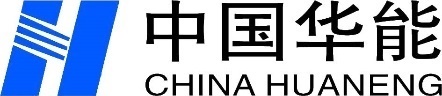 华能随县界山风电有限责任公司界山风电场一期机3线A16-A20地埋电缆施工询价文件采购编号：X69222050001 目 录第一章 采购公告	第一章 采购公告（合格供应商公开）	1. 采购条件	2. 项目概况与采购范围	3. 供应商资格要求	4. 采购文件的获取	5. 响应文件的递交	6. 发布公告的媒介	7. 联系方式	第二章 供应商须知及前附表	供应商须知前附表	1. 适用范围	2. 定义	3. 询价费用	4. 现场踏勘	5. 采购文件的构成	6. 采购文件的澄清、修改、补充	7. 编制基本要求	8. 语言和计量单位	9. 报价	10. 报价货币	11. 响应保证金	12. 采购有效期	13. 响应文件递交截止时间及地点	14. 响应文件的修改和撤销	15. 询价小组	16. 开启响应文件	17. 评审方法	18. 确定成交供应商	19. 采购结果公告	20. 成交通知	21. 签订合同	22. 其他需要补充的内容	第三章 评审办法	一、总则	二、评审方法	三、评审程序	四、推荐成交供应商	第四章 合同条款及格式	第五章 采购需求	第六章 响应文件格式	一、授权委托书	二、报价部分	三、商务部分	销售及运行业绩表	四、技术部分	1 报价人技术偏差表	2 报价人提供的试验检测报告表	3 报价人提供的鉴定证书表	第一章 采购公告第一章 询价公告华能随县界山风电有限责任公司界山风电场一期机3线A16-A20地埋电缆施工询价公告采购编号：X692220500011. 采购条件本项目界山风电场一期机3线A16-A20地埋电缆施工采购人为华能随县界山风电有限责任公司，资金来源为企业自筹，该项目已具备采购条件，现对界山风电场一期机3线A16-A20地埋电缆施工进行合格供应商公开询价。2. 项目概况与采购范围2.1项目概况：界山风电场位于湖北省随县洪山镇大洪山的西北余脉，海拔高度介于350~600m 之间，风电场升压站距离洪山镇约18km，为典型的山地风场。一期安装24台东汽FD108C-2000型号风机，每台风机配备一台箱变升压至35kV，由3条集电线路接入至35kV母线，其中，机1线、机2线、机3线分别接入11台风机、6台风机、7台风机，集电线路电缆为YJLV32-26/35型铝芯电缆，一期投入商运时间为2015年07月。2.2采购范围：（1）负责做好界山风电场一期机3线A16-A20地埋电缆的更换工作，将原铝芯地埋电缆更换为铜芯电缆，投标方负责电缆更换全过程工作，直至新电缆投入正常运行。包括旧电缆拆除、新电缆敷设、35kV电缆终端头及中间接头的采购与安装、光缆敷设、集电线路土建工程、交接试验、验收、技术资料移交等。（2）负责本工程涉及到全部协调工作包括但不限于：负责办理机械进场手续等相关工作，负责本工程涉及到的林地占用协调及费用补偿，负责阻工协调费用，负责设备材料临时堆放场占地协调及费用补偿，负责临时道路、设施占地费用，负责临时占地后期的绿化恢复工作，并满足当地国土、林业、水保、环保等部门的验收要求，费用包含于合同总价中。3. 供应商资格要求3.1 通用条件：3.1.1供应商须为集团公司级、采购人所属的二级单位或采购人供应商库内的合格供应商，且不处于供应商暂停采购活动的期限内。与采购人存在利害关系可能影响采购公正性的法人、其他组织或者个人，不得参加报价。（对于已在中国华能集团有限公司电子商务平台（以下简称电子商务平台）注册成为潜在供应商的，潜在供应商须通过集团公司、采购人所属的二级单位或采购人审核成为合格供应商后方可参加采购活动。对于未在中国华能集团有限公司电子商务平台注册的供应商，首先应在中国华能集团有限公司电子商务平台注册成为潜在供应商，潜在供应商通过集团公司、各分公司审核成为合格供应商后方可参加采购活动）。3.1.2报价供应商如在参与采购过程中发生以下行为，将视为围标串标，评审时将被取消资格，且认定为不良行为供应商：
  （1）供应商递交报价文件的IP地址相同（网络的IP地址）；
  （2）法定代表人或单位负责人为同一人；
  （3）存在关联关系的不同投标单位。3.1.3供应商在《国家企业信用信息公示系统》网站查询未被列入严重违法失信企业名单。
    3.1.4供应商在《信用中国》网站查询未被列入失信被执行人名单。3.2 专项条件：3.2.1 资质要求：1.投标方应具备电力工程施工总承包三级及以上资质或承装（修、试）电力设施许可证三级及以上资质（需提供扫描件）；2.投标方应具有安全生产许可证且在有效期内（需提供扫描件）; 3.2.2 业绩要求：投标方5年（2017 年1月1日至今）具有至少3项电压等级110kV及以上变电站或新能源场站升压站工程施工合同业绩。（上述业绩需提供合同关键页扫描件，否则视为无效业绩）。3.2.3 是否允许联合体：不允许。3.2.4 是否接受代理商：不接受。3.2.5 应具备的其他要求： 无 。4. 采购文件的获取4.1 有意向的供应商可从xxxx年xx月xx 日xx时起至xxxx年xx月xx日xx时止（具体时间以线上平台发布为准，下同），登陆电子商务平台进行报名。4.2 采购文件下载：通过电子商务平台下载采购文件，采购文件费：    0   元。5. 响应文件的递交5.1 供应商应按采购文件规定的递交截止时间前登陆电子商务平台，完成响应文件的传输递交, 递交截止时间前未完成响应文件递交的视为放弃询价资格。5.2 递交时间截止后，在电子商务平台开启响应文件。5.3 响应文件的递交截止时间：     年   月   日    时    分；响应文件解密开始时间：同递交截止时间。6. 发布公告的媒介本次采购公告在电子商务平台（http://ec.chng.com.cn/）发布。因轻信其他组织、个人或媒介提供的信息而造成的损失，采购人、采购代理机构概不负责。7. 联系方式2022年5月30日第二章 供应商须知及前附表供应商须知前附表备注：供应商须知前附表是对供应商须知的具体补充和修改，如有矛盾，应以本表为准。1. 适用范围本采购文件仅适用于本项目公告/邀请函中所述项目。2. 定义2.1 采购人：指依法提出采购项目进行采购的法人或其他组织，采购人及联系方式见前附表。2.2 供应商：指响应询价采购，参与询价竞争的法人或其他组织。2.3 成交人：指最终被授予合同的供应商。3. 询价费用供应商应承担与其参加询价有关的所有费用。不论询价过程和结果如何，供应商应自行承担所有与参加询价有关的费用，采购人在任何情况下均无义务和责任承担这些费用。4. 现场踏勘4.1 供应商须知前附表规定组织踏勘现场的，采购人按供应商须知前附表规定的时间、地点组织供应商踏勘项目现场。 4.2 供应商自行负责在踏勘现场中所发生的人员伤亡和财产损失。4.3 采购人在踏勘现场中介绍的项目场地和相关的周边环境情况，仅供供应商在编制响应文件时参考，采购人不对供应商据此作出的判断和决策负责。5. 采购文件的构成5.1 采购文件由下列文件以及在询价过程中发出的修正和补充文件组成：第一章	 采购公告/采购邀请函第二章	 供应商须知及前附表第三章	 评审办法第四章	 合同草案第五章	 采购需求第六章	 响应文件格式5.2 供应商下载采购文件过程中，如发现下载不成功或下载的文件格式有误等问题请务必于采购文件发售期内联系电子商务平台客服热线。如果供应商不按上述要求提出而造成不良后果，电子商务平台不承担责任。5.3 供应商应认真阅读采购文件中所有的事项、格式、条款和要求等。供应商没有按照采购文件要求提交全部资料，或者响应文件没有对采购文件在各方面都做出实质性响应，可能导致其竞争性谈判被拒绝。5.4 响应文件一经递交成功即表示供应商确认采购文件的法律效力，并对此采购文件提出的要求做出相应的响应，承担与采购文件要求相适应的民事、经济和法律责任。5.5 由于供应商对采购文件的误解与疏忽或报价误差，而导致询价失败或成交后的任何风险，其责任均由供应商自负。6. 采购文件的澄清、修改、补充6.1任何要求对采购文件进行澄清的供应商，均应在供应商须知前附表规定的时间提出。在谈判截止期前的任何时候，无论出于何种原因，采购人/采购代理机构可主动地对采购文件进行修改、补充。6.2采购文件的澄清和修改将以书面形式通知供应商。采购文件的澄清和修改均作为采购文件的组成部分，对供应商具有约束力。供应商应在收到通知后进行确认。如果供应商不予确认，引起的后果由供应商自行承担。6.3 为使供应商有充分时间对采购文件的修改部分进行研究，采购人可适当延长询价文件的递交截止时间，并以书面形式通知所有购买采购文件的供应商。7. 编制基本要求7.1 供应商应在认真阅读，充分理解本采购文件所有内容（包括所有的澄清、修改、补充内容）的基础上，按照“第六章响应文件格式”的要求编制完整的响应文件。7.2 供应商必须保证响应文件所提供的全部资料真实可信，并接受采购人对其中任何资料在合同最终授予前进一步审查的要求，如若存在供应商利用弄虚作假等不当手段谋取成交的，一经查实，采购人有权予以否决，并保留进一步追究其责任的权利。7.3 如果响应文件填报的内容不详，或没有提供采购文件中所要求的全部资料及数据，给评审造成困难，责任由供应商自行承担。7.4如供应商没有对本采购文件的要求提出偏离，采购人可认为供应商完全接受和同意本采购文件的要求。响应文件对采购文件未提出偏离条款的，均被视为接受和同意。响应文件与采购文件有偏离之处，无论多么微小，均应按采购文件格式要求统一汇总说明。8. 语言和计量单位8.1 响应文件及供应商与采购人之间的凡与采购有关的来往信函和文件均使用中文，若其中有其它语言的书面材料，则应附有中文译文，并以中文译文为准。8.2 除非采购文件中另有规定，计量单位均采用中华人民共和国法定的计量单位。9. 报价9.1 供应商应按照采购文件规定的内容、责任范围以及技术要求条件进行报价。并按报价部分规定的格式报出分项价格和总价。9.2 供应商报价应包括供应商成交后为完成采购项目规定的全部工作需支付的一切费用和拟获得的利润，并考虑了应承担的风险。9.3 供应商必须根据采购文件报价格式进行报价，若供应商提供免费服务，应在响应文件中说明或在报价表中填“免费”，否则视为已包含在总报价中。9.4 供应商不得以低于成本报价。9.5 响应文件中标明的最终报价在合同执行过程中是固定不变的，不得以任何理由予以变更。9.6 采购人设有最高限价的，供应商的报价不得超过最高限价，如超过最高限价，将予以否决，最高限价在供应商须知前附表中载明。9.7 采购代理服务费按照供应商须知前附表规定收取的，采购代理服务费由供应商计入报价，但不单独列项，成交人须一次性向采购代理机构支付采购代理服务费。10. 报价货币采用人民币报价，供应商须知前附表有明确规定的除外。11. 响应保证金11.1应提交供应商须知前附表中规定数额和形式的响应保证金，作为其响应文件的一部分，响应保证金的有效期应满足采购有效期的要求。11.2 任何未按第11.1款规定提交响应保证金的，将被视为非实质性响应采购文件而予以拒绝。11.3 发生下列情况之一，响应保证金可不予退还：（1）供应商在采购有效期内撤回其响应文件；（2）供应商被通知成交后，拒绝签订合同（即不按成交时规定的技术服务方案、价格等签订合同）或没有按照要求提交履约担保。11.4 响应保证金的退还成交人与采购人签订合同后5日内，采购人/采购代理单位向成交人退还扣除代理服务费后的剩余保证金，同时退还未成交供应商响应保证金。12. 采购有效期12.1 采购有效期自本采购文件规定的响应文件递交截止时间起生效，并在供应商须知前附表中规定采购有效期内保持有效。竞争性谈判有效期短于这个规定期限的响应文件将被视为非实质性响应而予以拒绝。12.2 采购人可于采购有效期截止之前要求供应商同意延长有效期。供应商应在规定的时间内以书面答复表示同意，并相应延长响应保证金有效期，此时供应商不能对响应文件进行任何修改；供应商若不同意延长采购有效期，则应在规定的时间内以书面形式给予明确答复，此时供应商被视为自动退出竞争性谈判，响应保证金予以全额退还。在这种情况下，本须知中有关退还和不予退还响应保证金的规定将在延长后的采购有效期内继续有效。13. 响应文件递交截止时间及地点13.1供应商应在不迟于供应商须知前附表中规定的响应文件递交截止时间前将响应文件递交至电子商务平台。13.2 采购人将拒绝接受供应商须知前附表规定的响应文件递交截止时间后收到的任何响应文件。14. 响应文件的修改和撤销14.1 供应商在递交响应文件后，可以在规定的响应文件递交截止时间之前修改或撤回其响应文件。14.2 供应商不得在采购有效期内撤销响应文件。15. 询价小组15.1 采购人将按照《中国华能集团有限公司非招标采购管理办法》及有关法律、法规的规定组建询价小组。15.2 询价小组负责评审工作，根据采购文件的要求对响应文件进行审查、质疑、评估和比较，出具评审报告，推荐成交供应商。16. 开启响应文件16.1 在供应商须知前附表规定的时间开启响应文件。16.2 供应商须根据供应商须知前附表规定的谈判时间及地点参加谈判。17. 评审方法评审将严格按照采购文件第三章规定的评审标准和办法及国家有关法律、法规的要求进行。18. 确定成交供应商采购人按询价小组推荐的成交供应商名单确定成交供应商。19. 采购结果公告采购人确定成交供应商，询价采购结果在电子商务平台进行公告。20. 成交通知20.1 采购人向成交人发出《成交通知书》，同时通知所有未成交的供应商。20.2 《成交通知书》将构成合同的组成部分。                21. 签订合同21.1 成交供应商在接到《成交通知书》后，必须在规定的时间内派法定代表人或其授权人到指定地点按谈判双方最终确认的合同条款与采购人签订合同。21.2 采购文件、成交供应商的响应文件及评审过程中的有关澄清文件均为签订合同的依据。21.3 采购文件中要求成交人提交履约担保的，成交供应商应在合同规定的时间前根据供应商须知前附表的要求向采购人提交履约担保。22. 其他需要补充的内容第三章 评审办法一、总则1.评审依据1.1《中国华能集团有限公司非招标采购管理办法》及相关法律法规；1.2采购文件及其有效的补充文件。2.评审原则评审活动遵循“公平、公正、科学、择优”的原则。二、评审方法本项目采用经评审的最低价法。三、评审程序询价小组评审包括初步评审和详细评审两部分。1. 初步评审询价小组对响应文件进行初步评审，评审内容如下：1.1 供应商资格条件不满足采购文件要求； 1.2 供应商未按采购文件要求提交响应保证金或金额不足（如有）； 1.3 响应文件附有采购人不能接受的条件；1.4 供应商报价超出最高限价（如有）；1.5 国家相关法规规定的其它否决条款。如发生上述条款中的任何一项，初步审查将视为不合格，供应商只有通过初步评审，才能进入详细评审。2. 详细评审：详细评审包括商务、技术和价格评审。2.1 商务评审，是否实质上响应了采购文件的要求，主要包括资格条件、交货时间、付款条件等。2.2 技术评审，是否实质上响应了采购文件的要求；主要包括采购需求是否符合要求。2.3 报价评审，询价小组对供应商的报价文件进行比较。询价小组不得同某一供应商就其报价进行谈判。如详细评审阶段，商务和技术评审中有一项不通过，将视为否决供应商投标。不再进入后续评审。3. 评审报告3.1 在评审各阶段的结论，如评委有不同意见，按少数服从多数的原则得出最终评审结论。3.2 询价小组完成评审工作后，向采购人提出书面评审报告。如果询价小组成员对评审报告有异议，可以书面方式阐述其不同意见和理由。询价小组成员拒绝在评审报告上签字且不陈述其不同意见和理由的，视为同意评审报告，评标委员会应当对此做出书面说明，并记录在案。四、推荐成交供应商询价小组对经评审的响应文件按质量和服务满足采购文件要求且报价最低的原则，推荐成交供应商。若经评审的响应文件报价相同，按供应商业绩个数从多到少排序；若业绩仍相同，按供应商注册资本金从多到少排序。 第四章 合同条款及格式第一节 合同主要条款摘要表第二节 合同条款及格式详见附件：合同条款，相关条款仅做参考，具体内容以采购文件为准第五章 采购需求详见附件：技术规范。第六章 响应文件格式华能随县界山风电有限责任公司界山风电场一期机3线A16-A20地埋电缆施工采购响 应 文 件采购编号：X69222050001供应商：	        （盖章）日  期：    年   月   日目  录一、授权委托书二、报价部分三、商务部分四、技术部分一、授权委托书本人（姓名）系（供应商名称）的法定代表人（单位负责人），现委托（姓名）为我方代理人。代理人根据授权，以我方名义签署、澄清确认、递交、撤回、修改 华能随县界山风电有限责任公司界山风电场一期机3线A16-A20地埋电缆施工采购项目响应文件、签订合同和处理有关事宜，其法律后果由我方承担。委托期限：   （建议期限180天，内容自拟）         。代理人无转委托权。附：法定代表人（单位负责人）身份证复印件及委托代理人身份证复印件注：本授权委托书需由供应商加盖单位公章并由其法定代表人（单位负责人）签字。供应商：（单位公章）                           法定代表人（单位负责人）：（签字）              委托代理人：（签字）                                  年       月       日注：如供应商法定代表人参加采购行为，只需附其身份证复印件。（法人及委托代理人身份证复印件）（营业执照扫描件）二、报价部分1.报价说明1.1 本说明应与供应商须知、合同条款等文件一起参照阅读。1.2 除合同另有规定外，报价应包括供应商为完成本合同清单和技术规范书规定的工作所承担的全部费用，包括成本、税金、利润等，并考虑了应由供应商承担的义务、责任和风险所发生的费用。1.3合同价款调整原则（1）已标价工程量清单中有适用于变更工程项目的，应采用该项目的单价进行结算。（2）已标价工程量清单中没有适用但有类似于变更工程项目的，可在合理范围内参照类似项目的单价进行结算。（3）已标价工程量清单中没有适用也没有类似于变更工程项目的，甲乙双方根据变更工程资料、计量规则和计价办法、项目地点工程造价管理机构发布的信息价格共同确定单价，进行结算。计价办法采用《湖北省通用安装工程消耗量定额及全费用基价表（2018年）》《湖北省房屋建筑与装饰工程消耗量定额及全费用基价表（2018年）》及相关取费。造价信息采用《武汉市工程造价信息》2020年10月。1.4响应报价应提交报价汇总表、分项报价表和单价分析表。2.响应报价表2.1报价汇总表（格式）报价表单位：人民币元附注：安全文明施工措施费使用参考范围根据《住房城乡建设部、财政部关于印发<建筑安装工程费用项目组成>的通知》（建标〔2013〕44号），安全文明施工措施费包括四个组成部分，分别是：环境保护费、文明施工费、安全施工费、临时设施费。因此，施工现场为达到环保部门要求所需要的各项费用，施工现场安全施工、文明施工所需要的各项费用，以及指施工企业为进行建设工程施工所必须搭设的生活和生产用的临时建筑物、构筑物和其他临时设施费用（包括临时设施的搭设、维修、拆除、清理费或摊销费等），均属安全文明施工措施费使用范畴。另根据《电力建设工程施工安全管理导则》（NB/T 10096-2018），安全费用使用范围还应包括以下内容：1.完善、改造和维护安全防护设施设备（不含“三同时”要求初期投入的安全设施）支出，包括施工现场临时用电系统、洞口、临边、机械设备、高处作业防护、交叉作业防护、防火、防爆、防尘、防毒、防雷、防台风、防地质灾害、地下工程有害气体监测、通风、临时安全防护等设施设备支出；2.配备、维护、保养应急救援器材、设备支出和应急演练支出；3.开展重大危险源和事故隐患评估、监控和整改支出；4.安全生产检查、咨询、评价（不包括新建、改建、扩建项目安全评价）和标准化建设支出；5.配备和更新现场作业人员安全防护用品支出；6.安全生产宣传、教育、培训支出；7.安全生产适用的新技术、新装备、新工艺、新标准的推广应用支出；8.安全设施及特种设备检测检验支出；9.其他与安全生产直接相关的支出。供应商名称：   （盖章）               年     月     日2.2分项报价表根据附件《工程量清单》编制。表1：项目预估工程量清单（包括但不限于）注：35kV电缆由甲供，其余材料由乙供；以上工程量单价包干不调，工程量以实际施工为准，据实结算。（分项报价表合计金额应与报价汇总表、电商平台报价金额一致，如有不一致情况，评审时将以电商平台报价金额为准。）三、商务部分商务部分摘要表后附企业法人营业执照副本、资质证书、安全生产许可证、类似业绩合同扫描件等资料影印件。供应商全称：      （盖章）        日     期：                     同类合同业绩表附表 同类合同业绩表（提供投标方电力工程施工总承包三级及以上资质或承装（修、试）电力设施许可证三级及以上资质扫描件）（提供安全生产许可证扫描件）（提供投标方5年（2017 年1月1日至今）3项电压等级110kV及以上变电站或新能源场站升压站工程施工合同业绩1）（提供投标方5年（2017 年1月1日至今）3项电压等级110kV及以上变电站或新能源场站升压站工程施工合同业绩2）（提供投标方5年（2017 年1月1日至今）3项电压等级110kV及以上变电站或新能源场站升压站工程施工合同业绩3）四、技术部分供应商根据采购需求自行编制，格式自拟（应包含但不限于：工程概况，承包范围，组织机构，工期安排，施工技术方案，工期保证措施，质量目标、保证体系和保证措施，安全目标、保证体系和保证措施，环境保护措施，文明施工措施）。采购人：华能随县界山风电有限责任公司日      期：           2022年5月30日                         采 购 人：华能随县界山风电有限责任公司电    话： 027-58907976         地    址： 湖北省武汉市洪山区欢乐大道1号德成国贸中心B座18楼 电子邮箱： 649903470@qq.com 条款号条款名称编列内容2.1采购人及联系方式详见第一章采购公告4.1踏勘现场☑不组织供应商应自行到现场进行踏勘，充分了解现场的施工环境和工作内容，掌握报价风险，一旦成交，供应商不得以对场地存在异议等问题拒绝签合同或履行所约定的义务。现场联络人：         踏勘地点：           □组织，踏勘时间：            踏勘集中地点：                6.1采购文件的澄清、修改、补充供应商需在____年____月____日前发出澄清问题，采购人将在收到澄清后24小时内回复。9.6最高限价☑无□有，最高限价：                     9.7采购代理服务费☑无
□有，服务费收取标准：                10报价货币☑人民币□其他：                             11.1响应保证金☑无□有，按照以下方式：                 响应保证金的金额：                   响应保证金的形式：                   响应保证金的递交截止时间为：__  __年    月    日    时之前开户银行及账号如下：账户名称：                    开户银行：                    账    号：                    12.1采购有效期自响应文件递交截止时间起  120 个日历日13响应文件递交截止时间及地点响应文件递交截止时间：__  __年    月    日    时    分16.1开启响应文件的开始时间及地点开启响应文件开始时间：__  __年    月    日    时    分16.2谈判时间及地点谈判开始时间__  __年    月    日    时    分谈判地点：                                  21.3履约担保☑不提供□提供，履约担保金额：                    履约担保形式：                    22其他需要补充的内容无序号内容具体情况备注1合同当事人甲方：为本项目的采购人乙方：为本项目的报价人2施工内容与本项目采购范围一致3施工工期与本项目采购文件服务期一致根据风电场现场集电线路敷设路径、地埋电缆共沟、停电检修申请手续等实际情况，投标方须以招标方通知为准到场施工，累计总工期不超过20天。4合同价格与支付委托人按照合同的约定支付给条款进行支付工程量单价包干不调，工程量以实际施工为准，据实结算。5履约保证金无6争议的解决方式武汉市武昌区人民法院诉讼解决序号项目报价（元）说明1华能随县界山风电有限责任公司界山风电场一期机3线A16-A20地埋电缆施工报价为含税价税率   %其中安全文明施工措施费备注：1.报价含税费，安全文明措施费金额不得低于总报价的3%，且在合同履约过程中，安全文明措施费使用范围应符合国家相关法律法规要求。2.报价人在备注栏中标注税率。报价汇总表金额与税率应与供应商在电子商务平台填报金额与税率一致，否则评审时将以电子商务平台填报的金额与税率为准。备注：1.报价含税费，安全文明措施费金额不得低于总报价的3%，且在合同履约过程中，安全文明措施费使用范围应符合国家相关法律法规要求。2.报价人在备注栏中标注税率。报价汇总表金额与税率应与供应商在电子商务平台填报金额与税率一致，否则评审时将以电子商务平台填报的金额与税率为准。备注：1.报价含税费，安全文明措施费金额不得低于总报价的3%，且在合同履约过程中，安全文明措施费使用范围应符合国家相关法律法规要求。2.报价人在备注栏中标注税率。报价汇总表金额与税率应与供应商在电子商务平台填报金额与税率一致，否则评审时将以电子商务平台填报的金额与税率为准。备注：1.报价含税费，安全文明措施费金额不得低于总报价的3%，且在合同履约过程中，安全文明措施费使用范围应符合国家相关法律法规要求。2.报价人在备注栏中标注税率。报价汇总表金额与税率应与供应商在电子商务平台填报金额与税率一致，否则评审时将以电子商务平台填报的金额与税率为准。序号项目内容标准要求数量单位备注单价（元，含税）合价（元，含税）135kV电缆敷设电缆ZC-YJV22-26/35-3x120敷设；含过路电缆、光缆热镀锌钢管保护及各类防护防火封堵等措施1800米材料甲供2直埋光缆采购及敷设与35kV地埋电缆同沟敷设，含光缆熔接2000米材料乙供335kV箱变电缆终端头采购与安装品牌：深圳罗庚等国内一线品牌，适用于ZC-YJV22-26/35-3x70～3x120电缆，冷缩；每套含3只接头，包括全套安装材料、冷缩管等附件3套材料乙供435kV电缆中间接头采购与安装35kV三芯冷缩电缆中间头，适用于ZC-YJV22-26/35-3x70～3x120电缆，品牌：ABB或3M；5套材料乙供535kV集电线路二次回路、保护更改包括35kV集电线路及涉及到母线的二次回路、保护的更改1套6土石方开挖土石方比例包干不调2350立方米7级配砂回填应沿电缆全长的上、下紧邻侧铺以总厚度不小于250mm的细砂。回填时回填土中不容许有石块、冻土块、有害工业废料和垃圾等。350立方米材料乙供8回填土回填电缆沟开挖后原土石方回填，回填物不应有大块石头及土块，回填土回填、分层夯实、压实系数0.951350立方米材料乙供9电缆沟盖砖普通红砖，电缆沟单根电缆时一个截面须铺设两个电缆沟盖板。47立方米材料乙供10电缆沟标识桩C20砼；0.01*0.01米，深0.5米，露出地面0.3米36个材料乙供11光缆光衰测试及通讯调试含风机后台通讯调试，满足风机通讯环网要求1项12电缆耐压试验/1项13集电线路保护定值核算与整定包括35kV母线、2条35kV集电线路保护定值的核算、整定及定值上传1项14工程协调负责本工程涉及到全部协调工作包括但不限于：负责办理机械进场手续等相关工作，负责本工程涉及到的林地占用协调及费用补偿，负责阻工协调费用，负责设备材料临时堆放场占地协调及费用补偿，负责临时道路、设施占地费用，负责临时占地后期的绿化恢复工作，并满足当地国土、林业、水保、环保等部门的验收要求1项总价（元，含税）总价（元，含税）总价（元，含税）总价（元，含税）供应商名称注册地址邮政编码联系方式联系人电话联系方式传真网址股权结构XX：A%；YY：B%；XX：A%；YY：B%；XX：A%；YY：B%；XX：A%；YY：B%；XX：A%；YY：B%；XX：A%；YY：B%；XX：A%；YY：B%；XX：A%；YY：B%；XX：A%；YY：B%；XX：A%；YY：B%；法定代表人姓名技术职称技术职称电话电话技术负责人姓名技术职称技术职称电话电话成立时间员工总人数：员工总人数：员工总人数：员工总人数：员工总人数：员工总人数：员工总人数：员工总人数：企业资质等级其中项目经理项目经理项目经理项目经理项目经理营业执照号其中高级职称人员高级职称人员高级职称人员高级职称人员高级职称人员注册资本金其中中级职称人员中级职称人员中级职称人员中级职称人员中级职称人员开户银行其中初级职称人员初级职称人员初级职称人员初级职称人员初级职称人员账号其中技工技工技工技工技工经营范围类似业绩列表备注序号合同名称甲方单位容量签订合同时间甲方联系人及电话备    注